Қазақстан Республикасы Әділет министрлігінде 2016 жылы 15 қарашада №14421 тіркелген. Қазақстан Республикасы нормативтік құқықтық актілерінің «Әділет» ақпараттық-құқықтық жүйесінде 2016 жылғы 12 желтоқсанда ресми жарияланды.Қазақстан Республикасыныңкейбір нормативтік құқықтық актілеріне бухгалтерлік есепті жүргізумәселелері бойыншаөзгерістер мен толықтырулар енгізу туралы«Қазақстан Республикасының Ұлттық Банкі туралы» 1995 жылғы 30 наурыздағы және «Бухгалтерлік есеп пен қаржылық есептілік туралы» 2007 жылғы 28 ақпандағы Қазақстан Республикасының заңдарына сәйкес, Қазақстан Республикасының бухгалтерлік есепті жүргізу мәселелері бойынша нормативтік құқықтық актілерін жетілдіру мақсатында Қазақстан Республикасы Ұлттық Банкінің Басқармасы ҚАУЛЫ ЕТЕДІ:Осы қаулыға қосымшаға сәйкес Қазақстан Республикасының бухгалтерлік есеп мәселелері бойынша өзгерістер мен толықтырулар енгізілетін кейбір нормативтік құқықтық актілерінің тізбесі бекітілсін.Бухгалтерлік есеп департаменті (Рахметова С.К.) Қазақстан Республикасының заңнамасында белгіленген тәртіппен:Заң департаментімен (Сәрсенова Н.В.) бірлесіп осы қаулыны Қазақстан Республикасының Әділет министрлігінде мемлекеттік тіркеуді;осы қаулыны «Қазақстан Республикасы Әділет министрлігінің Республикалық құқықтық ақпарат орталығы» шаруашылық жүргізу құқығындағы республикалық мемлекеттік кәсіпорнына:Қазақстан Республикасының Әділет министрлігінде мемлекеттік тіркелгенінен кейін күнтізбелік он күн ішінде «Әділет» ақпараттық-құқықтық жүйесінде ресми жариялауға;Қазақстан Республикасының Әділет министрлігінде мемлекеттік тіркелгеннен кейін күнтізбелік он күн ішінде Қазақстан Республикасы нормативтік құқықтық актілерінің мемлекеттік тізіліміне, Қазақстан Республикасы нормативтік құқықтық актілерінің эталондық бақылау банкіне енгізуге жіберуді;осы қаулы ресми жарияланғаннан кейін оны Қазақстан Республикасы Ұлттық Банкінің ресми интернет-ресурсына орналастыруды қамтамасыз етсін.Қаржылық қызметтерді тұтынушылардың құқықтарын қорғау және сыртқы коммуникациялар басқармасы (Терентьев А.Л.) осы қаулыны Қазақстан Республикасының Әділет министрлігінде мемлекеттік тіркелгеннен кейін күнтізбелік он күн ішінде мерзімді баспасөз басылымдарында ресми жариялауға жіберуді қамтамасыз етсін.Осы қаулының орындалуын бақылау Қазақстан Республикасының Ұлттық Банкі Төрағасының орынбасары Д.Т. Ғалиеваға жүктелсін.Осы қаулы алғашқы ресми жарияланған күнінен кейін күнтізбелік он күн өткен соң қолданысқа енгізіледі.Қазақстан Республикасы Ұлттық Банкі Басқармасының2016 жылғы 26 қыркүйектегі  № 229қаулысына қосымшаҚазақстан Республикасының бухгалтерлік есеп мәселелері бойынша өзгерістер мен толықтырулар енгізілетінкейбір нормативтік құқықтық актілерінің тізбесі«Қазақстан Республикасы қаржы нарығының жекелеген субъектілеріне арналған  бухгалтерлік  есептің   үлгі   шот   жоспарын   бекіту   туралы» Қазақстан    Республикасы    Ұлттық    Банкі     Басқармасының     2008     жылғы 22 қыркүйектегі № 79 қаулысына (Нормативтік құқықтық актілерді мемлекеттік тіркеу тізілімінде № 5348 тіркелген, 2008 жылғы 12 желтоқсанда № 12 Қазақстан Республикасының Орталық атқарушы және өзге де орталық мемлекеттік органдарының актілер жинағында жарияланған) мынадай өзгеріс пен толықтырулар енгізілсін:көрсетілген қаулымен бекітілген Қазақстан Республикасы қаржы нарығының жекелеген субъектілеріне арналған бухгалтерлік есептің үлгі шот жоспарында:1-тараудың тақырыбы мынадай редакцияда жазылсын:«1-тарау. Жалпы ережелер»; 2-тарауда:тақырыбы мынадай редакцияда жазылсын:«2-тарау. Шоттар»;1-параграфта:1280 53 шоттан кейін мынадай мазмұндағы шотпен толықтырылсын:3-параграфта:3390 06 шоттан кейін мынадай мазмұндағы шотпен толықтырылсын:«3390	07	«Тұрақсыздық	айыбын	(айыппұл,	өсімпұл)	төлеу	бойынша міндеттемелер»;3390 52 шоттан кейін мынадай мазмұндағы шотпен толықтырылсын:5-параграфта:5310 шоттан кейін мынадай мазмұндағы шотпен толықтырылсын:5510, 5600 шоттар алып тасталсын;5610-шоттың аты мынадай редакцияда жазылсын:3-тарауда:тақырыбы мынадай редакцияда жазылсын:«3-тарау. Шоттардың сипаттамасы»; 1-параграфта:1280 53 шотты сипаттағаннан кейін шоттың нөмірімен, атымен және мынадай мазмұндағы сипатымен толықтырылсын:«1280 54 «Жауапты сақтандырушыға тікелей реттеу бойынша талап» (актив).Мақсаты: тікелей сақтандырушының жауапты сақтандырушыға тікелей реттеу бойынша төлемді өтеу бойынша талаптарының сомасын есепке алу.Шот дебеті бойынша тікелей сақтандырушының жауапты сақтандырушыға тікелей реттеу бойынша талаптарының сомасын есептеу жүргізіледі.Шот кредиті бойынша жауапты сақтандырушыға тікелей реттеу бойынша талаптардың сомасын оны өтеуге немесе ұйымның балансынан есептен шығаруға қарай есептен шығару жүргізіледі.»;3390 06 шотты сипаттағаннан кейін шоттың нөмірімен, атымен және мынадай мазмұндағы сипатымен толықтырылсын:«3390 07 «Тұрақсыздық айыбын (айыппұл, өсімпұл) төлеу бойынша міндеттемелер» (пассив).Мақсаты: тұрақсыздық айыбын (айыппұл, өсімпұл) төлеу бойынша міндеттемелер сомасын есепке алу.Шот кредиті бойынша тұрақсыздық айыбын (айыппұл, өсімпұл) төлеу бойынша есептелген міндеттемелер сомасы жүргізіледі.Шот дебеті бойынша тұрақсыздық айыбын (айыппұл, өсімпұл) төлеу бойынша, оларды өтеуге қарай, міндеттемелер сомасын есептен шығару жүргізіледі.»;3390 52 шотты сипаттағаннан кейін шоттың нөмірімен, атымен және мынадай мазмұндағы сипатымен толықтырылсын:«3390 53 «Тікелей сақтандырушының пайда алушымен тікелей реттеу бойынша есеп айырысуы» (пассив).Мақсаты: тікелей сақтандырушының пайда алушы алдындағы тікелей реттеу бойынша міндеттемелерінің сомасын есепке алу.Шот кредиті бойынша пайда алушыға тікелей реттеу бойынша өтеу сомасын төлеу бойынша міндеттемелердің сомасы жүргізіледі.Шот дебеті бойынша пайда алушыға тікелей реттеу бойынша өтеу сомасын төлеу бойынша міндеттемелердің сомасын оларды төлеу кезінде есептен шығару жүргізіледі.»;5210-шоттың аты мынадай редакцияда жазылсын:5310-шоттың аты және сипаты мынадай редакцияда жазылсын:«5310 «Эмиссиялық кіріс» (пассив).Мақсаты: акциялар бойынша эмиссиялық кірістің сомаларын есепке алу.Шот кредиті бойынша бұрын сатып алынған акцияларды сату кезінде кірістер сомасы жүргізіледі.Шот дебеті бойынша бұрын сатып алынған акцияларды сату кезіндешығыстар сомасы жүргізіледі.»;5310 шотты сипаттағаннан кейін шоттың нөмірімен, атымен және мынадай мазмұндағы сипатымен толықтырылсын:«5320 «Қосымша төленген капитал» (пассив).Мақсаты: қосымша төленген капитал сомаларын есепке алу (эмиссиялық кірісті қоспағанда).Шот кредиті бойынша пайда болатын қосымша төленген капитал сомасы жүргізіледі.Шот дебеті бойынша қосымша төленген капитал сомасын есептен шығару жүргізіледі.»;5420-шоттың аты және сипаты мынадай редакцияда жазылсын:«5420	«Негізгі	құрал-жабдықтарды	қайта	бағалауға	арналған	резерв» (пассив).Мақсаты: негізгі құрал-жабдықтардың әділ құнын қайта бағалау нәтижесінде пайда болған олардың қайта бағалау сомаларын есепке алу.Шот кредиті бойынша негізгі құрал-жабдықтардың әділ құны ұлғайған кезде оларды қайта бағалаудан болған оң айырманың сомасы жазылады.Шот дебеті бойынша негізгі құрал-жабдықтардың әділ құны кеміген кезде оларды қайта бағалаудан болған теріс айырманың сомасы, сондай-ақ пайдаланылуына қарай немесе негізгі құрал-жабдықтарды шығынға жазу кезінде негізгі құрал-жабдықтарды оң қайта бағалауды № 5520 «Есепті жылдағы бөлінбеген пайда (өтелмеген залал)» баланстық шотына есептен шығару жазылады.»;5430-шоттың аты және сипаты мынадай редакцияда жазылсын:«5430 «Материалдық емес активтерді қайта бағалауға арналған резерв» (пассив).Мақсаты: материалдық емес активтердің әділ құнын қайта бағалау нәтижесінде пайда болған оларды қайта бағалау сомаларын есепке алу.Шот кредиті бойынша материалдық емес активтердің әділ құны ұлғайған кезде оларды қайта бағалаудан болған оң айырманың сомасы жазылады.Шот дебеті бойынша материалдық емес активтердің әділ құны кеміген кезде оларды қайта бағалаудан болған теріс айырманың сомасы, сондай-ақ пайдаланылуына қарай немесе материалдық емес активтерді шығынға жазу кезінде материалдық емес активтерді оң қайта бағалауды № 5520 «Есепті жылдағы бөлінбеген пайда (өтелмеген залал)» баланстық шотына есептен шығару жазылады.»;5510-шоттың нөмірі, аты және сипаты алып тасталсын:5610-шоттың аты мен сипаты мынадай редакцияда жазылсын:«5610 «Есепті жылдағы бөлінбеген пайда (өтелмеген залал)».Мақсаты: ұйымның есепті кезеңде алған бөленбеген таза пайдасының (өтелмеген залалының) сомаларын есепке алу.Шот кредиті бойынша кірістердің тиісті баланстық шоттарын жапқан кезде ұйымның есепті кезеңдегі кірістерінің сомасы жазылады.Шот дебеті бойынша шығыстардың тиісті баланстық шоттарын жапқан кезде	ұйымның	есепті	кезеңдегі	шығыстар	сомасы	және	есепті	кезеңдегібөленбеген таза пайдасының (өтелмеген залалының) сомаларын оларды мақсаты бойынша бөлу кезінде есептен шығару, сондай-ақ № 5520 «Алдыңғы жылдардағы бөлінбеген пайда (өтелмеген залал)» баланстық шотымен корреспонденцияда жазылады.».«Бірыңғай жинақтаушы зейнетақы қоры және ерікті жинақтаушы зейнетақы қорлары жүзеге асыратын зейнетақы активтерімен операциялардың бухгалтерлік есебін жүргізу жөніндегі нұсқаулықты бекіту туралы» Қазақстан Республикасының Ұлттық Банкі Басқармасының 2011 жылғы 1 шілдедегі № 69 қаулысына (Нормативтік құқықтық актілерді мемлекеттік тіркеу тізілімінде№ 7118 тіркелген, 2011 жылғы 2 қарашада «Заң газеті» газетінде № 160 (1976) жарияланған) мынадай өзгерістер енгізілсін:көрсетілген қаулымен бекітілген Бірыңғай жинақтаушы зейнетақы қоры және ерікті жинақтаушы зейнетақы қорлары жүзеге асыратын зейнетақы активтерімен операциялардың бухгалтерлік есебін жүргізу жөніндегі нұсқаулықта:тараудың тақырыбы мынадай редакцияда жазылсын:«1-тарау. Жалпы ережелер»;тараудың тақырыбы мынадай редакцияда жазылсын:«2-тарау. Осы Нұсқаулықта қолданылатын негізгі ұғымдар»; 3-тараудың тақырыбы мынадай редакцияда жазылсын:«3-тарау. Зейнетақы жарналарын алу және зейнетақы жинақтарын төлеу жөніндегі операциялардың бухгалтерлік есебі»;тараудың тақырыбы мынадай редакцияда жазылсын:«4-тарау. Зейнетақы активтерiн бағалы қағаздарға орналастыру бойынша операциялардың бухгалтерлiк есебi»;тараудың тақырыбы мынадай редакцияда жазылсын:«5-тарау.	Зейнетақы	активтерін	салымдарға	орналастыру	бойынша операциялардың бухгалтерлік есебі»;тараудың тақырыбы мынадай редакцияда жазылсын:«6-тарау.	Сатып	алынған	борыштық	және	үлестік	бағалы	қағаздарды санаттар бойынша қайта жіктеудің бухгалтерлік есебі»;тараудың тақырыбы мынадай редакцияда жазылсын:«7-тарау.	Зейнетақы	активтерін	тазартылған	қымбат	металдарға орналастыру бойынша операциялардың бухгалтерлік есебі»;тараудың тақырыбы мынадай редакцияда жазылсын:«8-тарау. Kepi РЕПО операцияларының бухгалтерлік есебі»; 9-тараудың тақырыбы мынадай редакцияда жазылсын:«9-тарау.	Туынды	қаржы	құралдарымен	операциялардың	бухгалтерлік есебі»;тарауда:тақырыбы мынадай редакцияда жазылсын:«10-тарау.	Инвестициялық	кірісті	және	комиссиялық	сыйақыларды қалыптастыру бойынша операциялардың бухгалтерлік есебі»;85 және 86-тармақ мынадай редакцияда жазылсын:«85. Инвестициялық кірісті қалыптастыру кезінде мынадай бухгалтерлік жазбалар жүзеге асырылады:бар кірістер сомасына:бар шығыстар сомасына:86. Таза инвестициялық кірісті салымшылардың (алушылардың) жеке зейнетақы шоттарына есепке алған кезде мынадай бухгалтерлік жазбалар жүзеге асырылады:5610 «Есепті жылдағы бөлінбеген пайда (өтелмеген залал)» шоты бойынша кредиттік қалдық болған кезде:5610 «Есепті жылдағы бөлінбеген пайда (өтелмеген залал)» шоты бойынша дебеттік қалдық болған кезде:тараудың тақырыбы мынадай редакцияда жазылсын:«11-тарау. Қазақстан Республикасы Ұлттық Банкінің талаптарына сай келетін, инвестициялық портфельді басқару жөнiндегi қызметтi шет мемлекеттің заңнамасына сәйкес жүзеге асыратын шетелдік ұйымның сенімгерлік басқаруына берілген зейнетақы активтерінің бухгалтерлік есебі».3. «Сақтандыру және қайта сақтандыру операцияларының бухгалтерлік есебін жүргізу жөніндегі нұсқаулықты бекіту туралы» Қазақстан Республикасы Ұлттық Банкі Басқармасының 2013 жылғы 28 маусымдағы № 149 қаулысына (Нормативтік құқықтық актілерді мемлекеттік тіркеу тізілімінде № 8596 тіркелген, 2013 жылғы 5 қыркүйекте «Заң газеті» газетінде № 133 (2334) жарияланған) мынадай өзгерістер енгізілсін:көрсетілген қаулымен бекітілген Сақтандыру және қайта сақтандыру операцияларының бухгалтерлік есебін жүргізу жөніндегі нұсқаулықта:1-тараудың тақырыбы мынадай редакцияда жазылсын:«1-тарау. Жалпы ережелер»; 2-тарауда:тақырыбы мынадай редакцияда жазылсын:«2-тарау. Жалпы сақтандыру (қайта сақтандыру) бойынша операциялардың бухгалтерлік есебі»;18-тармақтың 1) тармақшасы мынадай редакцияда жазылсын:«1) сақтандыру ұйымы:сақтандыру	шарты	бойынша	сақтандыру	төлемінің	сомасын	есептеу кезінде:және бірмезгілде осы сомаға:сақтанушыға (пайда алушыға) төлем сомасына сақтандыру төлемін жүзеге асыру кезінде:және бірмезгілде, мәлімделген шығындар бойынша қайта сақтандыру шарты болған жағдайда, тиесілі өтеу сомасына:қайта сақтандыру ұйымынан тиесілі өтеуді нақты алған кезде:21, 22 және 23-тармақтар мынадай редакцияда жазылсын:«21. Жәбірленуші көлік құралдары иелерінің жауапкершілігін міндетті сақтандыру шартын жасасқан сақтандырушыға өтініш жасаған кезде мынадай бухгалтерлік жазбалар жүзеге асырылады:пайда алушымен есеп айырысу бойынша міндеттемелерді және жауапты сақтандырушыға тікелей реттеу бойынша талаптарды есептеу кезінде:пайда алушыға тікелей реттеу бойынша өтем бойынша ақша сомаларын нақты төлеу кезінде өтеу сомасына:жауапты сақтандырушыдан пайда алушыға төленген өтем сомасын өтеу есебінен ақша нақты түскен кезде:Жауапты сақтандырушы тікелей сақтандырушыдан сақтандыру оқиғасы туралы хабарламаны алған кезде жауапты сақтандырушы мынадай бухгалтерлік жазбаларды жүзеге асырады:мәлімделген, бірақ реттелмеген шығындардың резервін кұру кезінде Нұсқаулықтың 16-тармағының 3) тармақшасында көзделген тікелей сақтандырушыға өтелуі тиіс сақтандыру төлемінің сомасына бухгалтерлік жазба жүзеге асырылады;тікелей сақтандырушыға тікелей реттеу бойынша өтеу сомасын есептеу және төлеу кезінде Нұсқаулықтың 18-тармағының 1) тармақшасында көзделген бухгалтерлік жазбалар жүзеге асырылады.Тікелей сақтандырушының сақтандыру оқиғасын реттеуге байланысты шығыстарын өтеуді уақтылы жүзеге асырмаған кезде мынадай бухгалтерлік жазбалар жүзеге асырылады:тікелей сақтандырушымен:тұрақсыздық айыбының (айыппұл, өсімпұл) сомасын есептеу кезінде:жауапты сақтандырушыдан тұрақсыздық айыбын төлеу шотына ақша нақты келіп түсуі кезінде:жауапты сақтандырушы:тұрақсыздық айыбын (айыппұл, өсімпұл) төлеу бойынша міндеттемелерді есептеу кезінде:тікелей сақтандырушыға тұрақсыздық айыбын нақты төлеу кезінде:24-тармақ алып тасталсын; 3-тарауда:тақырыбы мынадай редакцияда жазылсын:«3-тарау. Өмірді сақтандыру (қайта сақтандыру) бойынша операциялардың бухгалтерлік есебі»;42-тармақ мынадай редакцияда жазылсын:«42. Өмірді сақтандыру (қайта сақтандыру) шарты бойынша орын алмаған шығындардың резервін азайту (түзету) кезінде мынадай бухгалтерлік жазба жүзеге асырылады:төмендеуінен түскен кірістер.»; 46-тармақ мындай редакцияда жазылсын:«46. Аннуитеттік сақтандыру шарты бойынша орын алмаған шығындардың резервін азайту (түзету) кезінде мынадай бухгалтерлік жазба жүзеге асырылады:54-тармақ мынадай редакцияда жазылсын:«54. Сақтанушының сақтандыру ұйымының пайдасына қатысуымен байланысты бөлінген пайданы төлеу бойынша міндеттемелерді есептеу кезінде мынадай бухгалтерлік жазбалар жүзеге асырылады:сақтандыру жағдайы басталған кезде сақтандыру төлемін нақты жүзеге асырған, жинақтаушы сақтандыру мерзімі аяқталған кезде не сақтанушының сақтандыру ұйымының пайдасына қатысуымен өмірді сақтандыру шарты мерзімінен бұрын бұзылған жағдайда, сақтандыру шарты бойынша бөлінген пайда сомасына:4-тарауда:тақырыбы мынадай редакцияда жазылсын:«4-тарау. Қайта сақтандыру бойынша операциялардың бухгалтерлік есебі»; 57 және 58-тармақтар мынадай редакцияда жазылсын:«57. Өмірді сақтандыру (қайта сақтандыру) шарттары бойынша еңбек сіңірілмеген сыйлықақылардың, орын алған, бірақ мәлімделмеген шығындардың, орын алмаған шығындардың, аннуитет шарттары бойынша орын алмаған шығындардың, мәлімделген, бірақ реттелмеген шығындардың резервтері бойынша қайта сақтандыру активтерін қалыптастыру кезінде мынадай бухгалтерлік жазбалар жүзеге асырылады:еңбек сіңірілмеген сыйлықақылардың резерві бойынша қайта сақтандыруға байланысты активті қалыптастыру кезінде:орын алған, бірақ мәлімделмеген шығындардың резерві бойынша қайта сақтандыруға байланысты активті қалыптастыру кезінде:бойынша қайта сақтандыру активтерін қалыптастырудан түскен кірістер;өмірді сақтандыру (қайта сақтандыру) шарттары бойынша орын алмаған шығындардың резерві бойынша қайта сақтандыруға байланысты активті қалыптастыру кезінде:аннуитет шарттары бойынша орын алмаған шағындардың резерві бойынша қайта сақтандыруға байланысты активті қалыптастыру кезінде:қайта сақтандыруға байланысты активтерді қалыптастыру кезінде мәлімделген, бірақ реттелмеген шығындардың резерві бойынша:58. Өмірді сақтандыру (қайта сақтандыру) шарттары бойынша еңбек сіңірілмеген сыйлықақылардың, орын алған, бірақ мәлімделмеген шығындардың, орын алмаған шығындардың, аннуитет шарттары бойынша орын алмаған шығындардың, мәлімделген, бірақ реттелмеген шығындардың резервтері бойынша қайта сақтандыру активтерін азайту (түзету) кезінде мынадай бухгалтерлік жазбалар жүзеге асырылады:еңбек сіңірілмеген сыйлықақылардың резерві бойынша қайта сақтандыру активін азайту (түзету) сомасына:орын алған, бірақ мәлімделмеген шығындардың резерві бойынша қайта сақтандыру активін азайту (түзету) сомасына:өмірді сақтандыру (қайта сақтандыру) шарттары бойынша орын алмаған шығындардың резерві бойынша қайта сақтандыру активін азайту (түзету) сомасына:аннуитет шарттары бойынша орын алмаған шығындардың резерві бойынша қайта сақтандыру активтерін азайту (түзету) сомасына:мәлімделген, бірақ реттелмеген шығындардың резерві бойынша қайта сақтандыру активін азайту (түзету) сомасына:65-тармақ алып тасталсын;тараудың тақырыбы мынадай редакцияда жазылсын:«5-тарау. Сақтандыру брокерінің қызметіне байланысты операциялардың бухгалтерлік есебі»;тараудың тақырыбы мынадай редакцияда жазылсын:«6-тарау. Міндетті жарналар мен шартты міндеттемелерді есепке алу».«ҚАЗАҚСТАН РЕСПУБЛИКАСЫНЫҢ ҰЛТТЫҚ БАНКІ»РЕСПУБЛИКАЛЫҚ МЕМЛЕКЕТТІК МЕКЕМЕСІ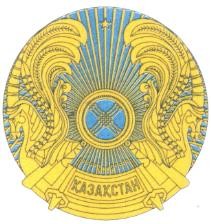 РЕСПУБЛИКАНСКОЕ ГОСУДАРСТВЕННОЕ УЧРЕЖДЕНИЕ«НАЦИОНАЛЬНЫЙ БАНК РЕСПУБЛИКИ КАЗАХСТАН»БАСҚАРМАСЫНЫҢ ҚАУЛЫСЫПОСТАНОВЛЕНИЕ ПРАВЛЕНИЯ2016 жылғы 26 қыркүйекАлматы қаласы№ 229город АлматыҰлттық БанкТөрағасыД. Ақышев«1280 54Жауапты	сақтандырушыға	тікелей	реттеу	бойыншаталаптар»;«3390 53Тікелей сақтандырушының пайда алушымен тікелей реттеубойынша есеп айырысуы»;«5320Төленген қосымша капитал»;«5610Есепті жылдағы бөлінбеген пайда (өтелмеген залал)»;«5210Сатып алынған меншікті үлестік құралдар (контрпассив).»;Дт6110 01Сатып алынған бағалы қағаздар бойынша сыйақы алуменбайланысты кірістер6110 03Сатып	алынған	бағалы	қағаздар	бойынша	дисконтамортизациясына байланысты кiрiстер6110 04Бағалы қағаздармен керi РЕПО операциялары бойыншасыйақы алуға байланысты кiрiстер6110 05Орналастырылған	салымдар	бойынша	дисконтамортизациясы бойынша кiрiстер6110 29Талап ету салымдары бойынша сыйақы алуға байланыстыкiрiстер6110 30Мерзiмдi салымдар бойынша сыйақы алуға байланыстыкiрiстер6110 31Шартты салымдар бойынша сыйақы алуға байланыстыкiрiстер6110 34Сыйақы алуға байланысты басқа да кiрiстер6110 64Сыртқы басқарудағы активтер бойынша кірістер6150 01Өзгеруі пайда немесе зиянның құрамында көрсетілетін, әділқұн	бойынша	бағаланатын	бағалы	қағаздардың	құны өзгеруінен болған іске асырылмаған шығыстар6240 01Сату үшін қолда бар және өтеуге дейін ұсталатын бағалықағаздар бойынша құрылған резервтердi (провизияларды) қалпына келтiруден (жоюдан) түскен кiрiстер6240 02Екiншi деңгейдегi банктерде және банк операцияларының жекелеген түрлерiн жүзеге асыратын ұйымдарда орналастырылған салымдар бойынша құрылған резервтердi (провизияларды) қалпына келтiруден (жоюдан) түскенкiрiстер6250 01Шетел	валютасын	қайта	бағалаудан	түскен	іскеасырылмаған кірістер6280 01Тазартылған	бағалы	металдарды	сатып	алудан-сатудантүскен кіріс6280 03Тазартылған бағалы металдарды қайта бағалаудан түскеніске асырылмаған кірістер6280 07Басқа да кірістер6280 09Бағалы қағаздарды сатып алудан-сатудан түскен кірістер6290 01Фьючерс мәмілесін қайта бағалаудан іске асырылмағанкіріс6290 02Бағалы	қағаздар	бойынша	форвард	мәмілесін	қайтабағалаудан іске асырылмаған кіріс6290 03Шетел	валютасы	бойынша	форвард	мәмілесін	қайтабағалаудан іске асырылмаған кіріс6290 04Тазартылған бағалы металдар бойынша форвард мәмілесінқайта бағалаудан іске асырылмаған кіріс6290 05Опцион мәмілесін қайта бағалаудан іске асырылмаған кіріс6290 07Своп мәмілесін қайта бағалаудан іске асырылмаған кіріс6290 09Фьючерс мәмілелері бойынша кірістер6290 10Форвард мәмілелері бойынша кірістер6290 11Опцион мәмілелері бойынша кірістерКт5610Есепті жылдағы бөлінбеген пайда (өтелмеген залал);Дт5610Есепті жылдағы бөлінбеген пайда (өтелмеген залал)Кт7310 02Сатып	алынған	бағалы	қағаздар	бойынша	сыйлықақыамортизациясына байланысты шығыстар7310 10Орналастырылған	салымдар	бойынша	сыйлықақыамортизациясы бойынша шығыстар7310 25Сыйақы төлеуге байланысты басқа да шығыстар7430 01Шетел	валютасын	қайта	бағалаудан	болған	iскеасырылмаған шығыстар7430 02Шетел валютасын қайта бағалаудан болған іске асырылғаншығыстар7440 01Сату үшін қолда бар және өтеуге дейін ұсталатын бағалы қағаздар	бойынша	резервтердi	(провизияларды)қалыптастыру бойынша шығыстар7440 02Орналастырылған	салымдар	бойынша	резервтердi(провизияларды) қалыптастыру бойынша шығыстар7440 62Сыртқы басқарудағы активтер бойынша шығыстар7470 01Тазартылған бағалы металдарды сатып алу-сату бойыншашығыстар7470 03Өзгеруі пайда немесе зиянның құрамында көрсетілетін, әділқұн	бойынша	бағаланатын	бағалы	қағаздардың	құны өзгеруінен болған іске асырылмаған шығыстар7470 04Тазартылған бағалы металдарды қайта бағалаудан болғаніске асырылмаған шығыстар7470 10Бағалы қағаздарды сатып алудан-сатудан болған шығыстар7470 27Басқа да комиссиялық шығыстар7470 81Қор	биржасының	қызмет	көрсетуі	үшін	комиссиялықшығыстар7470 82Брокерлік және дилерлік қызмет бойынша қызмет көрсетуіүшін комиссиялық шығыстар7480 01Фьючерс	мәмілесін	қайта	бағалаудан	болған	іскеасырылмаған шығыс7480 02Бағалы	қағаздар	бойынша	форвард	мәмілесін	қайтабағалаудан іске асырылмаған шығыс7480 03Шетел	валютасы	бойынша	форвард	мәмілесін	қайтабағалаудан болған іске асырылмаған шығыс7480 04Тазартылған бағалы металдар бойынша форвард мәмілесінқайта бағалаудан болған іске асырылмаған шығыс7480 05Опцион	мәмілесін	қайта	бағалаудан	іске	асырылмағаншығыс7480 07Своп мәмілесін қайта бағалаудан іске асырылмаған шығыс7480 09Фьючерс мәмілелері бойынша шығыстар7480 10Форвард мәмілелері бойынша шығыстар7480 11Опцион мәмілелері бойынша шығыстар.Дт5610Есепті жылдағы бөлінбеген пайда (өтелмеген залал)Кт3390 65Жеке зейнетақы шоттарындағы зейнетақы жинақтары;Дт3390 65Жеке зейнетақы шоттарындағы зейнетақы жинақтарыКт5610Есепті жылдағы бөлінбеген пайда (өтелмеген залал).»;Дт3390 52Мәлімделген, бірақ реттелмеген шығындардың резервіКт3390 44Сақтанушылармен есеп айырысу;1280 41Сақтанушылардан	алынатын	сақтандырусыйлықақылары;Дт7470 41Сақтандыру	бойынша	сақтандыру	төлемдерін	жүзегеасыру шығыстарыКт7440 45Мәлімделген, бірақ реттелмеген шығындардың резервінқалыптастыру шығыстары;Дт3390 44Сақтанушылармен есеп айырысуКт1010Кассадағы ақша қаражаты,1030Ағымдағы шоттардағы ақша қаражаты;Дт1280 46Қайта сақтандырушыларға талаптарКт1280 49Өмірді	сақтандыру	(қайта	сақтандыру)	шарттары бойынша		орын	алмаған	шығындар	бойынша	қайтасақтандыру активтері,1280 50Аннуитет шарттары бойынша орын алмаған шығындарбойынша қайта сақтандыру активтері,1280 51Мәлімделген,	бірақ	реттелмеген	шығындар	бойыншақайта сақтандыру активтері;Дт1010Кассадағы ақша қаражаты,1030Ағымдағы шоттардағы ақша қаражатыКт1280 46Қайта сақтандырушыларға қойылатын талаптар;».Дт1280 54Жауапты сақтандырушыға тікелей реттеу бойынша талапКт3390 53Тікелей	сақтандырушының	пайда	алушымен	тікелейреттеу бойынша есеп айырысуы;Дт3390 53Тікелей	сақтандырушының	пайда	алушымен	тікелейреттеу бойынша есеп айырысуыКт1010Кассадағы ақша қаражаты,1030Ағымдағы шоттардағы ақша қаражаты;Дт1010Кассадағы ақша қаражаты,1030Ағымдағы шоттардағы ақша қаражаты;Кт1280 54Жауапты сақтандырушыға тікелей реттеу бойынша талап.Дт1280 09Есептелген тұрақсыздық айыбы (айыппұл, өсімпұл)Кт6280 08Тұрақсыздық айыбы (айыппұл, өсімпұл);Дт1010Кассадағы ақша қаражаты,1030Ағымдағы шоттардағы ақша қаражатыКт1280 09Есептелген тұрақсыздық айыбы (айыппұл, өсімпұл);Дт7310 05Есептелген тұрақсыздық айыбы (айыппұл, өсімпұл)Кт3390 07Тұрақсыздық айыбын төлеу бойынша міндеттемелер;Дт3390 07Тұрақсыздық айыбын (айыппұл, өсімпұл) төлеу бойыншаміндеттемелерКт1010Кассадағы ақша қаражаты,1030Ағымдағы шоттардағы ақша қаражаты.»;Дт3390 50Өмірді	сақтандыру	(қайта	сақтандыру)	шарттарыбойынша орын алмаған шығындардың резервіКт6280 48Өмірді	сақтандыру	(қайта	сақтандыру)	шарттарыбойынша	орын	алмаған	шығындар	резервініңДт3390 51Аннуитет	шарттары	бойынша	орын	алмағаншығындардың резервіКт6280 49Аннуитет шарттары бойынша орын алмаған шығындаррезервінің төмендеуінен түскен кірістер.»;Дт5520Алдыңғы жылдардың бөлінбеген пайдасы (жабылмағаншығыны)Кт4430Басқа ұзақ мерзімді міндеттемелер;Дт4430Басқа ұзақ мерзімді міндеттемелерКт10101030Кассадағы ақша қаражаты,Ағымдағы шоттардағы ақша қаражаты.»;Дт1280 47Еңбек	сіңірілмеген	сыйлықақылар	бойынша	қайтасақтандыру активтеріКт6280 50Еңбек сіңірілмеген сыйлықақылардың резерві бойынша қайта сақтандыру активтерін қалыптастырудан түскенкірістер;Дт1280 48Орын алған, бірақ мәлімделмеген шығындар бойыншақайта сақтандыру активтеріКт6280 51Орын алған, бірақ мәлімделмеген шығындардың резервіДт1280 49Өмірді	сақтандыру	(қайта	сақтандыру)	шарттары бойынша		орын	алмаған	шығындар	бойынша	қайтасақтандыру активтеріКт6280 52Өмірді сақтандыру (қайта сақтандыру) шарттары бойынша орын алмаған шығындардың резерві бойынша қайта сақтандыру активтерін қалыптастырудан түскенкірістер;Дт1280 50Аннуитет шарттары бойынша орын алмаған шығындарбойынша қайта сақтандыру активтеріКт6280 53Аннуитет	шарттары	бойынша	орын	алмағаншағандардың	резерві	бойынша	қайта	сақтандыру активтерін қалыптастырудан түскен кірістер;Дт1280 51Мәлімделген,	бірақ	реттелмеген	шығындар	бойыншақайта сақтандыру активтеріКт6280 54Мәлімделген,  бірақ реттелмеген шығындардың	резерві бойынша қайта сақтандыру активтерін қалыптастырудантүскен кірістер.Дт7440 48Өмірді сақтандыру (қайта сақтандыру) шарттары бойынша орын алмаған шығындардың резерві бойынша қайта сақтандыру активтерінің төмендетуінен болғаншығыстарКт1280 47Еңбек	сіңірілмеген	сыйлықақылар	бойынша	қайтасақтандыру активтері;Дт7440 49Өмірді	сақтандыру	(қайта	сақтандыру)	шарттарыбойынша орын алмаған шығындардың резерві бойынша қайта	сақтандыру	активтерінің	төмендетуінен	болғаншығыстарКт1280 48Еңбек	сіңірілмеген	сыйлықақылар	бойынша	қайтасақтандыру активтері;Дт7440 50Өмірді сақтандыру (қайта сақтандыру) шарттары бойынша орын алмаған шығындардың резерві бойынша қайта сақтандыру активтерінің төмендетуінен болғаншығыстар;»;Кт1280 49Өмірді	сақтандыру	(қайта	сақтандыру)	шарттары бойынша		орын	алмаған	шығындар	бойынша	қайтасақтандыру активтеріДт7440 52Аннуитет	шарттары		бойынша		орын		алмаған шығындардың	резерві	бойынша	қайта	сақтандыруактивтері төмендеуінен болған шығыстарКт1280 50Аннуитет шарттары бойынша орын алмаған шығындарбойынша қайта сақтандыру активтері;Дт7440 51Мәлімделген, бірақ реттелмеген шығындардың резервібойынша	қайта	сақтандыру	активтері	төмендеуінен болған шығыстарКт1280 51Мәлімделген,	бірақ	реттелмеген	шығындар	бойыншақайта сақтандыру активтері.»;